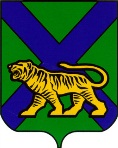 ТЕРРИТОРИАЛЬНАЯ ИЗБИРАТЕЛЬНАЯ  КОМИССИЯ
МИХАЙЛОВСКОГО РАЙОНАРЕШЕНИЕс. Михайловка О возложении полномочий окружных избирательных комиссий на территориальную избирательную комиссию Михайловского районаВ целях осуществления подготовки и проведения выборов депутатов Думы Михайловского муниципального района, назначенных на 13 сентября 2020 года, в соответствии со статьями 22, 23, 28 Избирательного кодекса Приморского края, и руководствуясь решением Избирательной комиссии Приморского края от 19.12.2007 № 186/27 «О возложении полномочий избирательной комиссии Михайловского муниципального района на территориальную избирательную комиссию Михайловского района», территориальная избирательная комиссия Михайловского районаРЕШИЛА:1. Возложить полномочия окружных избирательных комиссий по одномандатным избирательным округам с № 1 по № 17 на территориальную избирательную комиссию Михайловского района при проведении выборов депутатов Думы Михайловского муниципального района шестого созыва, назначенных на 13 марта 2020 года.2. Направить настоящее решение в Избирательную комиссию Приморского края.3. Разместить настоящее решение на официальном сайте администрации Михайловского муниципального района в разделе «Территориальная избирательная комиссия Михайловского района» в информационно-коммуникационной сети «Интернет».Председатель комиссии		  	                                    А.А.ВеремчукСекретарь комиссии							    В.В. Лукашенко06.07.2020 г.                    153/868                 